załącznik nr 1 do zapytania ofertowego SPECYFIKACJA ISTOTNYCH WARUNKÓW ZAMÓWIENIAPrzedmiot zamówienia „Modernizacja i rozbudowa placu zabaw w miejscowości Łaziska,  na działce nr ewid. 38/2 oraz częściowo 38/3. gm. Piekoszów”Zestawienie urządzeńUwaga: przedstawione rysunki mają charakter poglądowy, dopuszcza się urządzenia innych producentów zgodne z przedstawionym opisem technicznymLp.Nazwa urządzeniaOpis urządzenia i sposób montażuMateriał (główny)Rysunek poglądowyIlość sztuk1.Zestaw zabawowy: wieża ze zjeżdżalnią i dwuspadowym daszkiemKonstrukcja : stal cynkowana malowana proszkowo.Ślizg : stal nierdzewna, boki płyta HDPE.Dach : płyta HPL.Śruby : zabezpieczone w plastikowych osłonach.Bok : płyta HDPE.Podest : sklejka ryflowana wodoodporna.Mocowanie : zagłębione 60 cm w gruncie, częściowo betonowane, montaż na płaskim terenie zgodnie z instrukcją producenta.- bezpieczna strefa użytkowania urządzenia – 705 cm x 400 cmstal cynkowana malowana proszkowo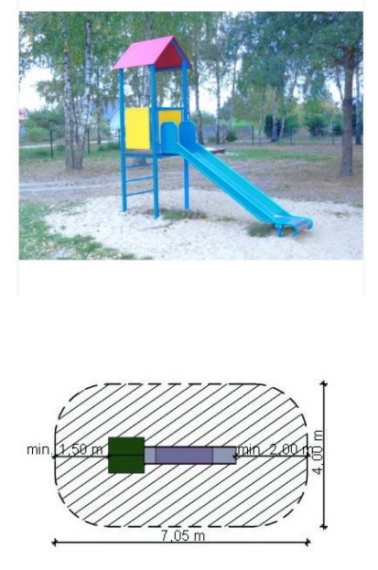 1PLAC ZABAW2.PiaskownicaKonstrukcja piaskownicy wykonana z drewna (kantówka o wymiarach 10cm x 10cm o zaokrąglonych krawędziach), drewno malowane specjalnymi środkami dekoracyjno-impregnacyjnymi na bazie oleju tungowego, minimalizującymi powstawanie pęknięć wzdłużnych w drewnie, wszystkie elementy drewniane w całości szlifowane i malowane na etapie produkcji.- wysokość - 34cm- długość - 210cm- szerokość - 210cm- głębokość posadowienia w gruncie - 0cm- bezpieczna strefa użytkowania urządzenia - 513cm x 513cmdrewno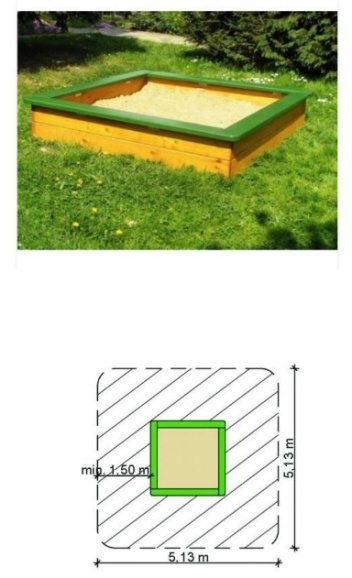 1PLAC ZABAW3.Bujak sprężynowy -konikWymiary:104 x 0,22 cmWysokość całkowita 82 cmWysokość swobodnego upadku (HIC) 53 cmStrefa bezpieczeństwa: 364 x 282 cmProdukt zgodny z PN-EN 1176Wiek 1-12 latstal cynkowana malowana proszkowo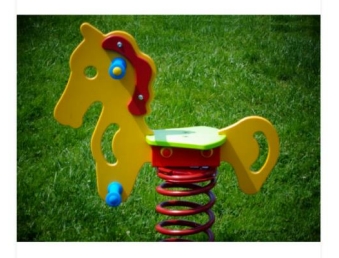 1PLAC ZABAW4.Bujak sprężynowy -autoPrzedział wiekowy: 3-12 latStrefa bezpieczeństwa: 339x375 cmPowierzchnia strefybezpieczeństwa: 11,5 m2Wysokość swobodnego upadku: 50 cmstal cynkowana malowana proszkowo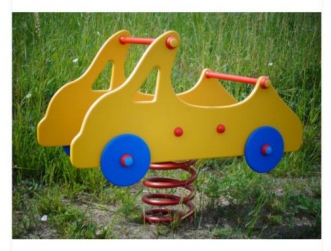 1PLAC ZABAW5..Huśtawka wagowa 2-osobowaWymiary:Szerokość: 45 cmDługość: 303 cmWysokość: 120 cmPrzedział wiekowy: 3-15 latStrefa bezpieczeństwa: 332 x 800 cm stal cynkowana malowana proszkowo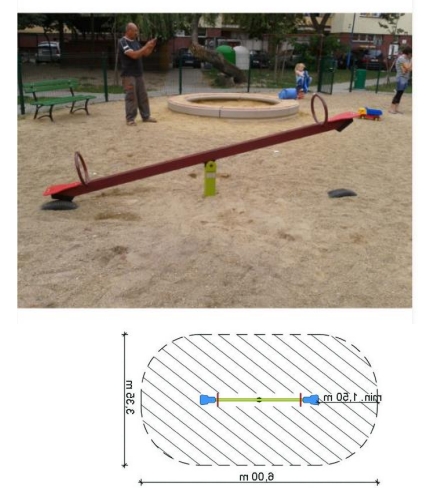 1PLAC ZABAW6.Karuzela 4-osobowaWymiary
Długość 150 cm
Szerokość 150 cm
Wysokość 75 cm
Strefa bezpieczeństwa o średnicy 590 cmstal cynkowana malowana proszkowo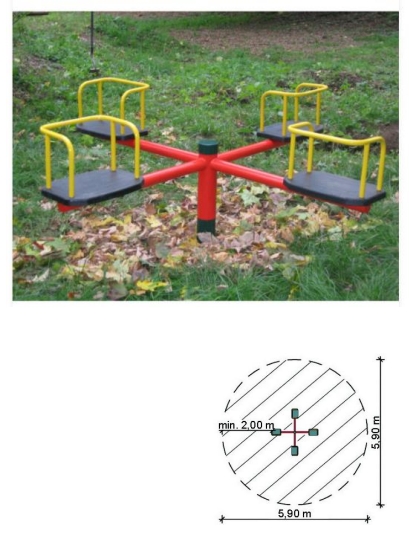 1PLAC ZABAW7.Huśtawka podwójna (siedzisko mieszane) Huśtawka dwustanowiskowa wykonana z drewna klejonego o przekroju okrągłym i średnicy 100 mm. Nogi huśtawki pochylone w dwóch płaszczyznach, łańcuchy wykonane ze stali nierdzewnej. siedziska – metalowy stelaż z tworzywa/gumy, górna belka – metalowa ocynkowana i malowana proszkowoStrefa bezpieczeństwa o średnicy 632 x 756 cmdrewno bezrdzeniowe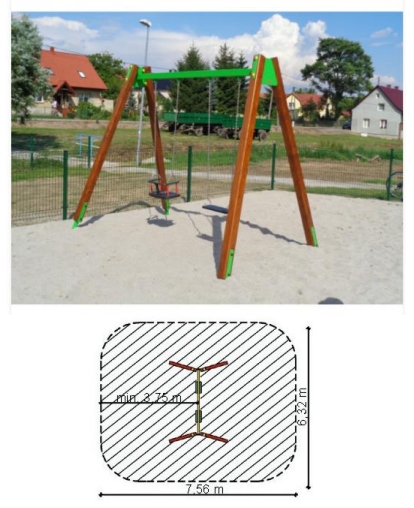 1PLAC ZABAW8.OrbitekUrządzenie na nodze, posadowienie za pomocą kotew zabetonowanych w fundamencie, wymiary urządzenia: 1,50x 0,60x 1,65m, strefa bezpieczeństwa: 4,50x 3,60m);stal cynkowana malowana proszkowo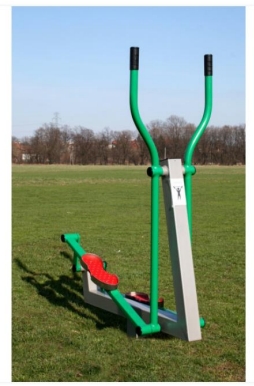 1SIŁOWNIA9.BiegaczUrządzenie na nodze, posadowienie za pomocą kotew zabetonowanych w fundamencie, wymiary urządzenia: 1,10x 0,50 x 1,40m, strefa bezpieczeństwa: 4,10x 3,50mstal cynkowana malowana proszkowo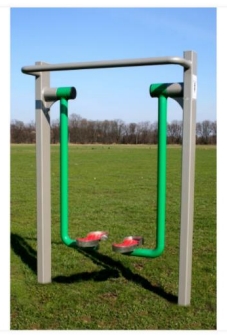 1SIŁOWNIA10.WioślarzUrządzenie na słupie, posadowienie za pomocą kotew zabetonowanych w fundamencie o wym. 600 x 600 x 550 mm, rama nośna wykonana z rur stalowych, wsporniki ruchowe z rur stalowych, pokrywa zabezpieczająca elementy mocujące wykonana z aluminium RAL 7032, siedziska i oparcia stalowe, uchwyty i rączki polichlorek winylu, łożyska typu zamkniętego NSKstal cynkowana malowana proszkowo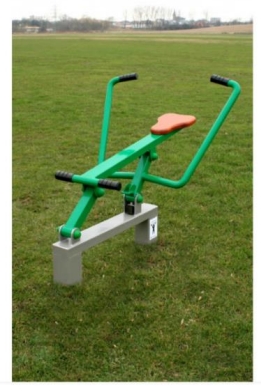 1SIŁOWNIA11.Ławka z oparciem Konstrukcja ławek ze stali ocynkowanej i malowanej proszkowo, rury ø 60 mm, Siedzisko i oparcie wykonane z desek, montowana na stałe bezpośrednio w gruncie, wymiary: 1,70 x 0,60 mstal ocynkowana+drewno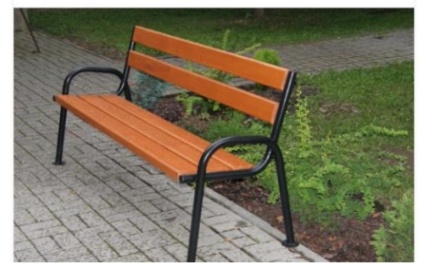 3MAŁA ARCHITEKTURA11.Ławka z oparciem Konstrukcja ławek ze stali ocynkowanej i malowanej proszkowo, rury ø 60 mm, Siedzisko i oparcie wykonane z desek, montowana na stałe bezpośrednio w gruncie, wymiary: 1,70 x 0,60 mstal ocynkowana+drewnoMAŁA ARCHITEKTURA12.Stół do altanyWymiary:Długość: 200 cmSzerokość: 100 cmWysokość: 80 cmdrewno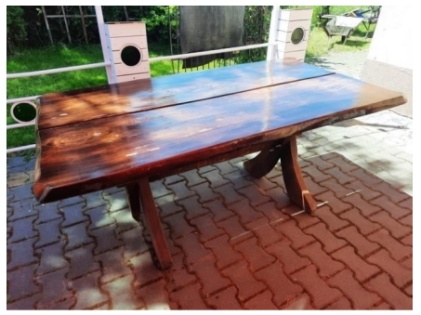 3MAŁA ARCHITEKTURA13.Kosz na śmieci konstrukcja z rury o przekroju 27 x 2,3 mm, daszek z blachy grubości 2 mm, całość malowana proszkowo, wsad kosza wykonany z blachy 1,5 mm, całość cynkowana ogniowo, montowany na stale w gruncie, wymiary: 0,45 x 0,30m, wysokość: 1 mstal ocynkowana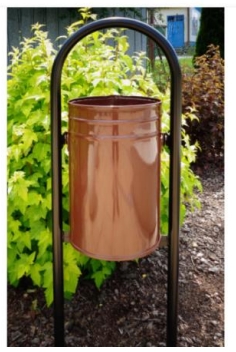 3MAŁA ARCHITEKTURA14.AltanaPowierzchnia altany: 35 m2Wymiary altany: 700 x 500 cmNawierzchnia pod altanę: na powierzchni 48 m2 należy wykonać podłoże z kostki brukowej o grubości 6 cm, zabezpieczonej obrzeżami betonowymi.drewno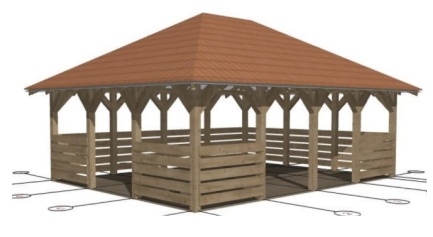 1MAŁA ARCHITEKTURA15.Ława do altanyŁawy drewniane Wymiary:Szerokość (głębokość) siedziska: 40 cmDługość całkowita ławy (siedziska): 200 cmdrewno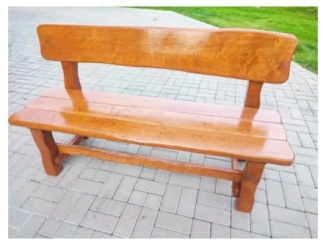 6MAŁA ARCHITEKTURA16.Oświetlenie solarne do altanyLampy ledowe w ilości 6 szt. zasilane solarem. 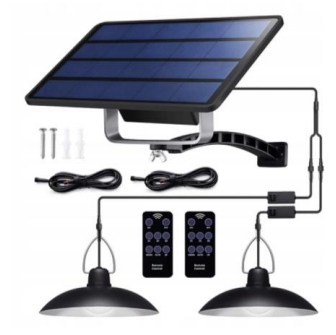 6MAŁA ARCHITEKTURA17.Tablica z regulaminemUrządzenie umożliwia w sposób widoczny umieścić treść regulaminu korzystania z placu zabaw. Tablica z płyty HPL jest umieszczona na stalowej rurze konstrukcyjnej malowanej proszkowo. Montaż rury bezpośrednio w gruncie.stal ocynkowana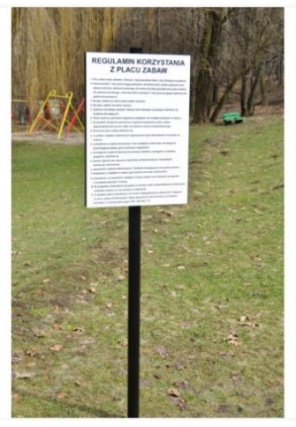 1REGULAMIN18.Tablica informująco-promującatreść tablicy w formie nadruku na folii odpornej na warunki atmosferycznestal ocynkowana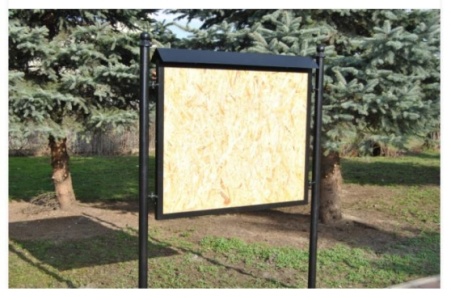 1REGULAMINPozostały zakres pracPozostały zakres pracPozostały zakres pracLp.NazwaRodzaj planowanych prac1.Roboty rozbiórkoweRoboty rozbiórkowe będą dotyczyły demontażu 
i przetransportowania (na wskazane przez inwestora miejsce) 5 szt wyeksploatowanych urządzeń zabawowych, które obecnie znajdują się na placu zabaw w miejscowości Łaziska. Dodatkowo w ramach tego zadania należy odtworzyć teren po demontażu urządzeń.2.Wykonanie strefy bezpieczeństwa / bezpiecznej nawierzchniZgodnie z obowiązującymi przepisami prawa, pod urządzeniami gdzie będzie to konieczne należy wykonać nawierzchnię z piasku, zabezpieczoną gumowymi obrzeżami. Przewiduje się wykonanie ok. 88 m2.3.Nawierzchnia pod altanęPod altanę należy wykonać nawierzchnię (48 m2)  
kostki brukowej o grubości 6 cm, zabezpieczonej obrzeżami betonowymi.4.Montaż i transport urządzeńPozycja dotyczy transportu i montażu wszystkich urządzeń zabawowych, siłowych oraz elementów towarzyszących na placu zabaw w miejscowości Łaziska.